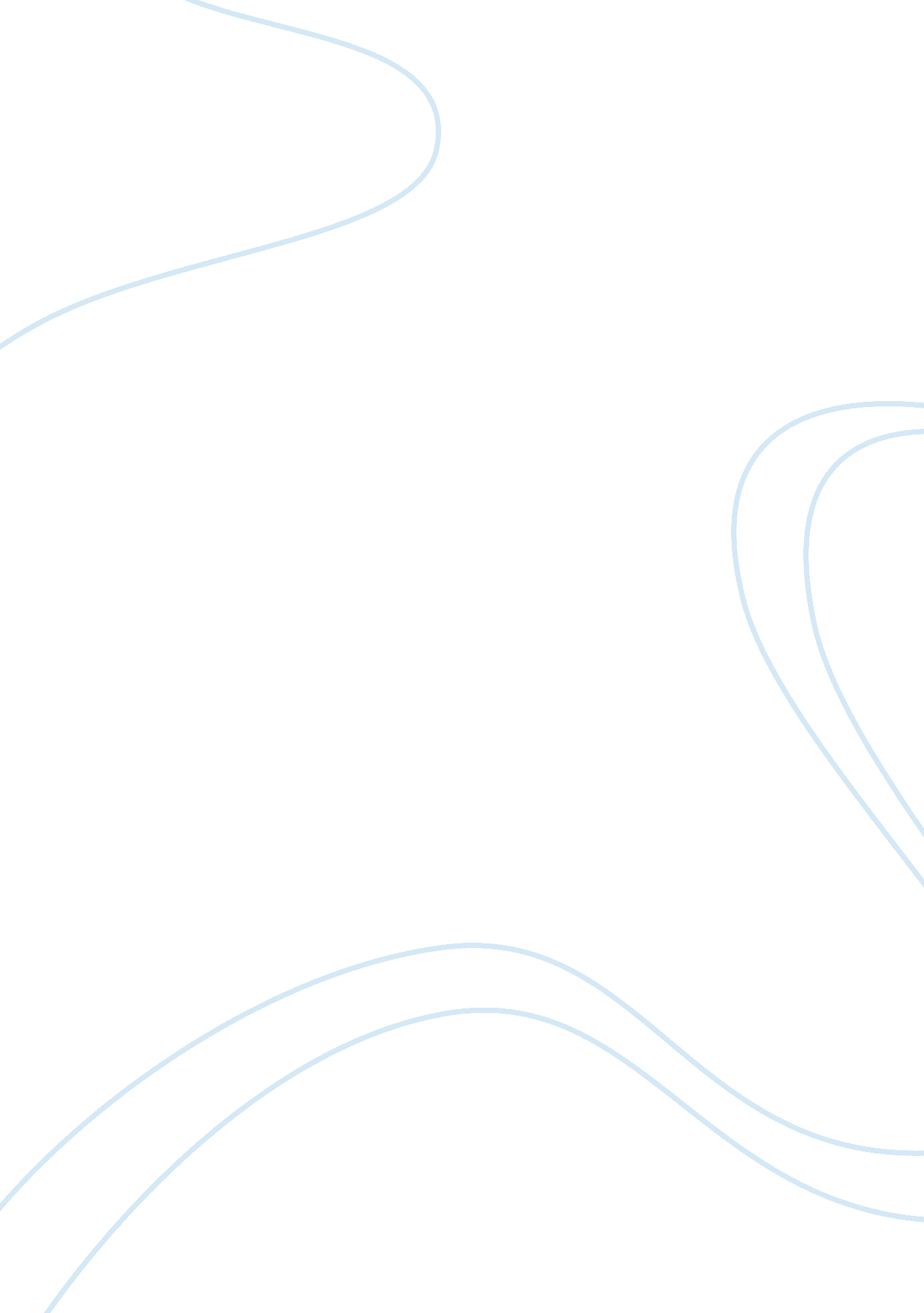 About to optimize way of using them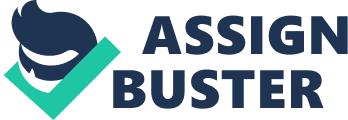 ABOUT MY SELF: Hi! I am Chelikani Mani Shankar. I am from India; I live in London, Ontario. I am an explorer who loves to interact with technologies in all aspect. A human first then an engineering student so, always curious and focused on knowing how technologies impact the common man’s life. To optimize way of using them to make them more productive is always my end goals! INTRODUCTION: In India, Yamaha’s FZ series is the highest selling motorcycles. In spite of high price and delivering poor mileage, the FZ remains among well-liked motorcycles on sale, till now in India 153cc premium bikes are the unbeatable selling bikes in the marketplace. VEHICLE SPECIFICATIONS: Name              –           Yamaha FZ (mid-ship)Engine             –           153 ccEngine Type    –           Air cooled, 4-stroke, SOHC, 2-ValveFuel Capacity  –           12 Ltrs. Fuel Type         –           PetrolMileage           –           50 KmplMax speed      –           112 kmphPrice                –           Rs. 90, 000/- In Indian currency (around $1756)Mechanism     –           self-start and kick.      This is my bike FZ. He is 4 years old. Once in a week I do a water service by myself and I clean the chain with help of cloth and brush to remove sludge particles from the rings and roller bearings, and moreover, I wash the chain with water, later I apply the grease or chain spray on it. I would like to share my experience with changing the Engine oil for my vehicle.                             Picture-1: YAMAHA FZ (mid-ship) bikeCHANGING THE OIL FILTER AND ENGINE OILIn a motorcycle, replacing the lubricant oil is one of the most labour-saving and effortless ways to strengthen the overall operation of our vehicle. Basically, for a new bike, when odometer strikes the 5000km line, it’s preferable to fill the new engine oil. REQUIRED TOOLS AND EQUIPMENT:·         Spanner Set·         Funnel·         Oil Drain Pan·         Dry Cloth Pieces·         New Engine Oil·         New Oil FilterPARTS AND ENGINE OIL COST: I get the oil from my near, local automotive store.·         Oil Filter                                  –           Rs. 80/- in Indian currency (around $1. 55)·         “ YAMALUBE” Engine oil                      –           Rs. 300/- in Indian currency (around $6. 00)    Picture-2: Engine Oil and Oil Filter. PROCEDURE: Step-1: Before removing the oil, place an oil drain pan beneath the oil drain cap to avoid oil spillage. Step-2: Next open the engine oil drain bolt with help of spanner. Once you removed the bolt, allow the engine oil to flows out freely. Step-3: Next Release the engine oil filter cap with help of a wrench. And remove the oil filter. Step-4: Next clean the bore with dry cloth piece, insert the new oil filter and close the oil filter cap. Step-5: Before filling the new engine oil, make sure that older engine oil will completely be drained out or not. It takes some time to drain out. Step-6: By using the funnel, fill the new lubricant oil through the filler hole. Make sure that follow the owner’s manual to fill the suggested amount of oil in oil filler hole. After completion of oil filling, close the cap, start the engine and keep it in idle position for 2-3 min.               CONCLUSION: Overall, the above-mentioned information is my first successful attempt on my vehicle. Thank you. 